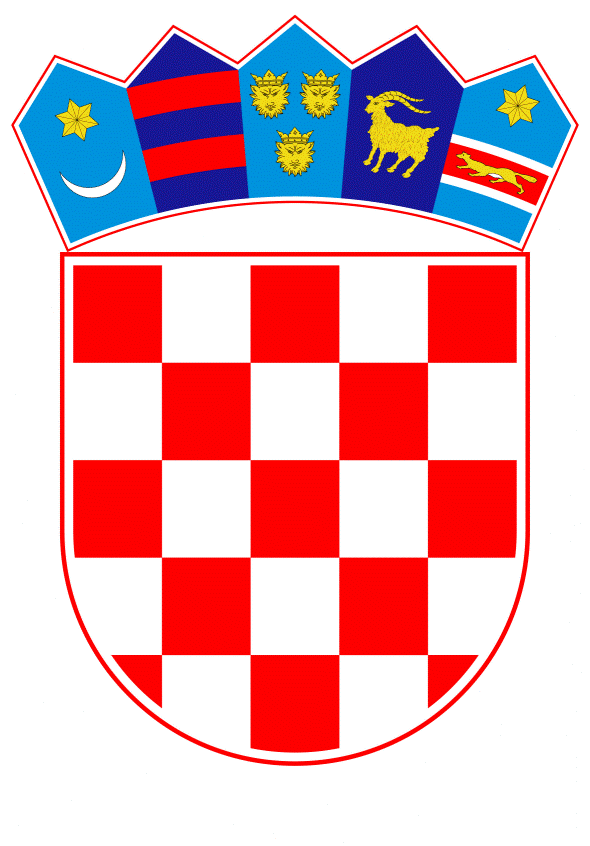 VLADA REPUBLIKE HRVATSKEZagreb, 13. listopada 2022.______________________________________________________________________________________________________________________________________________________________________________________________________________________________Banski dvori | Trg Sv. Marka 2  | 10000 Zagreb | tel. 01 4569 222 | vlada.gov.hrNa temelju članka 31. stavka 3. Zakona o Vladi Republike Hrvatske („Narodne novine“, br. 150/11., 119/14., 93/16., 116/18. i 80/22.) i točaka II. i III. Odluke o kriterijima i postupku za prihvaćanje pokroviteljstva Vlade Republike Hrvatske („Narodne novine“, broj 44/16.), Vlada Republike Hrvatske je na sjednici održanoj________2022. donijelaZ A K L J U Č A KVlada Republike Hrvatske prihvaća pokroviteljstvo nad obilježavanjem 20. godišnjice Hrvatske zajednice županija, sukladno zamolbi Hrvatske zajednice županija.Prihvaćanjem pokroviteljstva Vlada Republike Hrvatske ne preuzima nikakve financijske obveze.Klasa:Urbroj: Zagreb, O B R A Z L O Ž E N J EHrvatska zajednica županija je krovna nacionalna udruga jedinica područne (regionalne) samouprave koja radi na promicanju interesa regionalne samouprave i razvoju županija te na unaprjeđenju suradnje županija sa svim relevantnim institucijama i razinama vlasti. Hrvatska zajednica županija obilježava 20. godišnjicu koja je predviđena 28. travnja 2023. na području Primorsko-goranske županije, s obzirom da je ta županija imala ključnu ulogu pri osnivanju Zajednice.Svečani program predviđa održavanje Skupštine i panel raspravu o budućnosti lokalne i područne (regionalne) samouprave, uz stručan doprinos partnerskih organizacija i institucija koje sudjeluju na promicanju interesa područne (regionalne) samouprave.Cilj je okupiti predstavnike resornih ministarstava, partnerskih organizacija, pročelnike i službenike županijskih uprava te ostale dionike koji će uvećati značaj samog događanja.Prihvaćanjem pokroviteljstva Vlade nastavila bi se i ojačala daljnja suradnja koja se intenzivno ostvaruje kroz sastanke sa županima svakih šest mjeseci, a koji su ubrzali procese razvoja hrvatskih županija.Ministarstvo pravosuđa i uprave razmotrilo je zamolbu za pokroviteljstvom te je ocijenilo da s obzirom na brojne reformske aktivnosti koje se poduzimaju u okviru sustava lokalne i područne (regionalne) samouprave, suradnja s Hrvatskom zajednicom županija je osobito bitna.Slijedom navedenoga, predlaže se prihvaćanje pokroviteljstva Vlada Republike Hrvatske nad obilježavanjem 20. godišnjice Hrvatske zajednice županija, bez preuzimanja financijskih obveza.predlagatelj:Ministarstvo pravosuđa i uprave  predmet:Prijedlog zaključka o prihvaćanju pokroviteljstva nad obilježavanjem 20. godišnjice Hrvatske zajednice županijaP R I J E D L O GPREDSJEDNIKmr. sc. Andrej Plenković